%АРАР                                                                                                                                РЕШЕНИЕО внесении изменений  в решение «О бюджете сельского поселения Акъюловский сельсовет муниципального района Хайбуллинский район Республики Башкортостан на 2014 год и на плановый период 2015 и 2016 годов»от 17 декабря 2013 года   № Р-24/55         Учитывая необходимости  в  проведении отдельных расходов, на основании  статьи 38 Положения о бюджетном процессе в Администрации сельского поселения Акъюловский сельсовет муниципальном районе Хайбуллинский район Республики Башкортостан, утверждённого   решением № Р-24/55 от 17 декабря  2013 года, Совет сельского поселения Акъюловский сельсовет муниципального района Хайбуллинский район Республики Башкортостан решил:Внести изменения в утверждённый бюджет сельского поселения Акъюловский сельсовет  муниципального района Хайбуллинский район Республики Башкортостан на 2014 год и на плановый период 2015 и 2016 годов  приложению № 5,7 «Ведомственная структура расходов бюджета сельского поселения Акъюловский сельсовет» увеличить  объем расходы согласно приложению к настоящему решению.Дополнить решение о бюджете сельского поселения Акъюловский сельсовет  муниципального района Хайбуллинский район Республики Башкортостан на 2014 год и на плановый период 2015 и 2016 годов  приложением 9 «Источники финансирования дефицита бюджета сельского поселения Акъюловский сельсовет  муниципального района Хайбуллинский район Республики БашкортостанКонтроль за исполнением настоящего решения возложить на постоянную комиссию Совета по бюджету, налогам и вопросам собственности. Глава сельского поселения Акъюловский сельсоветмуниципального районаХайбуллинский район  Республики Башкортостан                                               И.Р.Казакбаев                                   с.Галиахметово06 июня 2014 года № Р-28/65                                                                                                                                                                                          Приложение                                                                   к решению Совета сельского                                                                              поселения  Акъюловский сельсовет    муниципального района Хайбуллинский район Республики Башкортостан№ Р -28/65 от 06 июня                        Изменение в приложениях № 5 «Ведомственная структура расходов бюджета сельского поселения Акъюловский сельсовет» увеличить объем расходов.                                                       (втыс.руб)                                                                                            Приложение                                                                   к решению Совета сельского                                                                              поселения  Акъюловский сельсовет    муниципального района Хайбуллинский район Республики Башкортостан№ Р -28/65 от 06 июня                        Изменение в приложениях № 7 «Ведомственная структура расходов бюджета сельского поселения Акъюловский сельсовет» увеличить объем расходов.                                                       (втыс.руб)                      НаименованиеВидРзПрЦельВидСуммаФункционирование Правительства Российской Федерации, высших исполнительных органов государственной власти субъектов Российской Федерации, местных администраций79101049,7Непрограммные расходы  791010499000009,7Центральный аппарат791010499002049,7Закупка товаров, работ и услуг для государственных нужд Республики Башкортостан791010499002042009,7                      НаименованиеВидРзПрЦельВидСуммаФункционирование Правительства Российской Федерации, высших исполнительных органов государственной власти субъектов Российской Федерации, местных администраций79101049,7Непрограммные расходы  791010499000009,7Центральный аппарат791010499002049,7Закупка товаров, работ и услуг для государственных нужд Республики Башкортостан791010499002042009,7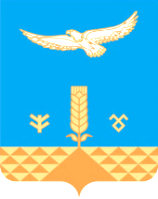 